BASES DE LICITACION RELATIVAS A REHABILITACIÓN Y AMPLIACIÓN (DISEÑO, PROYECTO), CONSTRUCCIÓN, PUESTA EN MARCHA, ESTABILIZACIÓN Y ENTREGA DE LA PLANTA DE TRATAMIENTO EL POCHOTE EN TEPATITLÁN, JALISCO, CON UN CAUDAL NOMINAL PROMEDIO DE 7.0 L.P.S., BAJO LA MODALIDAD DE UN CONTRATO A PRECIO ALZADO.BASES LICITACIONANEXO 1  BL-LOC-PTAR POCHOTE21 de mayo de 2024LOCALIZACIÓN PTAR EL POCHOTE Latitud: 20,8107898Longitud: -102,8095090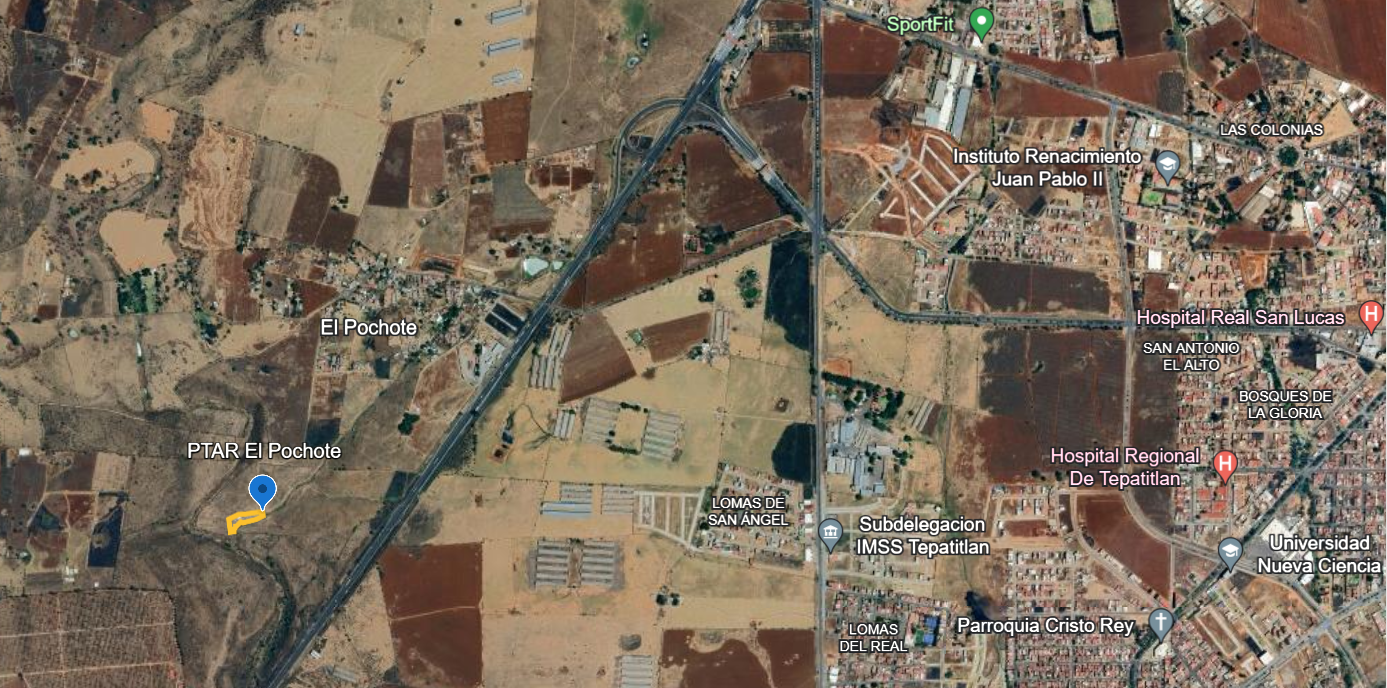 